AFS  Branch Office CroatiaGlobus - udruga za interkulturalno učenje  Mladena Fiolića 54, 10 020 ZagrebTel: 095 8226243 e-mail: globus.croatia @gmail.comwww.afs.hr Zagreb,  12. studeni 2012.
Poštovani ,AFS Branch Office Croatia i Globus - udruga za interkulturalno učenje  su neprofitne, nevladine, volonterske organizacije čija je središnja aktivnost organizacija međunarodnih razmjena učenika srednjih škola. Ciljevi AFS programa razmjene su promicanje tolerancije i razumijevanja među različitim kulturama i religijama te promicanje poštivanja ljudskih prava i temeljnih sloboda. AFS organizacije postoje u 80 zemalja svijeta, a na našim programima razmjene u cijelom svijetu sudjeluje 13 000 učenika godišnje. Ukupna mreža AFS organizacija  je jedna od najvećih među volonterskim organizacijama u svijetu te broji preko 40 000 volontera. 	Programi udruge AFS Branch Office Croatia i udruge Globus imaju preporuku Ministarstva znanosti, obrazovanja i sporta Republike Hrvatske koju vam šaljemo u privitku.  Smatramo da naši programi uvelike pridonose povećanju mobilnosti učenika hrvatskih srednjih škola te unošenju multikulturalnosti u hrvatski srednjoškolski sustav.	Za školsku godinu 2012./2013. postoje kratkoročni programi razmjene u trajanju od dva i tri mjeseca te dugoročni programi razmjene u trajanju od deset mjeseci. Za nadolazeći ciklus razmjene surađujemo sa sljedećim zemljama: Austrijom, Belgijom, Danskom, Francuskom, Italijom,  Njemačkom, Portugalom, Republikom Češkom, Rusijom, SAD-om, Španjolskom, Švicarskom, Turskom. Od ove godine imamo i djelomične stipendije za godišnje programe u Kini, Tajlandu, na Filipinima i Maleziji.  Posebno bismo htjeli izdvojiti stipendirane AFS programe razmjene. Privredna Banka Zagreb već četvrtu godinu uzastopno daje pune stipendije hrvatskim srednjoškolcima za jednogodišnji program razmjene u Italiji (ove godine prednost pri odabiru imaju učenici čiji su roditelji zaposleni u PBZ-u), a njemačka regija Baden-Würrtemberg već sedmu godinu nudi djelomične stipendije za jednogodišnji program razmjene u Njemačkoj. Također ćemo ugostiti i jedanaest učenika iz raznih europskih zemalja na tri, odnosno deset mjeseci i tražimo obitelji koje su ih spremne ugostiti.	Ovim putem molimo Vas da omogućite svojim učenicima priliku za interkulturalno obrazovanje i obavijestite svoje učenike o AFS programima razmjene za nadolazeću školsku godinu. Detaljnije informacije mogu se pronaći na www.afs.hr . Ako ste zainteresirani, kontaktirajte nas. Volonteri udruge Globus rado će posjetiti vašu školu i održati kratko predavanje o programima koje nudimo. 
S poštovanjem,                                                    
Ema Šare
Koordinatorica odlaznih programa                                                      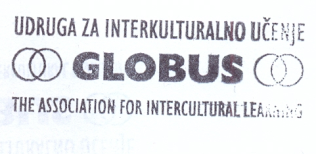 